Журнал «Теория моды» №19-29 http://www.nlobooks.ru/journals/teorija-modi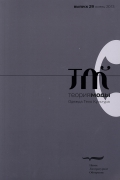 Рекомендованные к прочтению статьи:http://www.nlobooks.ru/node/3123http://www.nlobooks.ru/node/3125http://www.nlobooks.ru/node/2656http://www.nlobooks.ru/node/3129http://www.nlobooks.ru/node/3130http://www.nlobooks.ru/node/2340http://www.nlobooks.ru/node/2698http://www.nlobooks.ru/node/2123http://www.nlobooks.ru/node/2128http://www.nlobooks.ru/node/2131http://www.nlobooks.ru/node/3879http://www.nlobooks.ru/node/2196http://www.nlobooks.ru/node/2214http://www.nlobooks.ru/node/2969http://www.nlobooks.ru/node/3294http://www.nlobooks.ru/node/3302http://www.nlobooks.ru/node/3301http://www.nlobooks.ru/node/3691http://www.nlobooks.ru/node/3897